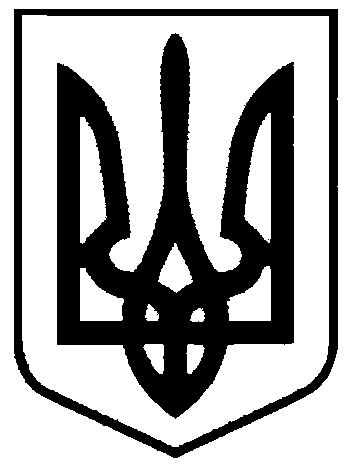 СВАТІВСЬКА МІСЬКА РАДАШОСТОГО СКЛИКАННЯТРИДЦЯТЬ ТРЕТЯ СЕСІЯРІШЕННЯвід «30» червня 2015 р.                     	м. Сватове                                   « Про присвоєння  номеру житловому будинку по пров. Заводський    м. Сватове  »         Розглянувши звернення Єфімцева Валерія Павловича, що проживає за адресою : м. Сватове, пров. Заводський 4 з проханням присвоїти новий номер житловому будинку  та господарським будівлям   по пров. Заводський 4 м. Сватове, що належать йому згідно реєстраційного свідоцтва про право на спадщину від 16 жовтня 2012 року № 1852, обстеживши даний будинок та  враховуючи те, що будинок складається з двох квартир, керуючись  п.41 ст. 26 Закону України «Про місцеве самоврядування в Україні»,                                                            Сватівська міська рада                                                               ВИРІШИЛА:1.  Присвоїти  номер 4/ 2 частині  житлового  будинку  та господарським будівлям   по пров. Заводський 4 м. Сватове, що належить Єфімцеву Валерію Павловичу згідно реєстраційного свідоцтва про право на спадщину від 16 жовтня 2012 року № 1852.  2.   Контроль       за        виконанням       даного      рішення      покласти      на     постійнудепутатську  комісію міської ради з питань власності, транспорту, зв’язку, торгівельно-побутового обслуговування населення та зайнятості населення.Сватівський міський голова                                                                  Є.В.Рибалко